磯子区連合町内会長会９月定例会日時　令和３年９月17日（金）10：00会場　区総合庁舎７階　７０１・７０２号会議室○ 会長あいさつ○ 区長あいさつ警察・消防の議題１　磯子警察署（１）令和３年８月末の犯罪発生状況について磯子区内の犯罪発生件数は287件で、前年に比べ61件の減少となっています。特殊詐欺の被害件数は24件で、前年に比べ23件の減少となっています。２　磯子消防署（１）火災・救急状況について８月末までの磯子区内の火災発生件数は21件で、前年に比べ６件の増加となっています。市内では490件発生しており、前年に比べ47件の増加となっています。救急出場件数は、区内6,137件で、前年に比べ82件増加しております。市内全体では、135,563件で、前年に比べ7,181件の増加となっています。市連の報告１　新型コロナウイルスワクチン集団接種会場について　　 新型コロナウイルスワクチンについて、交通アクセスの良い場所（横浜駅西口ローズホール、磯子センター、慶應義塾日吉キャンパス協生館２階）を新しく集団接種会場として開設します。あわせて、夜間（17時以降）も接種が受けられる会場を増やすことで、多様なライフスタイルに合わせたワクチン接種ができるよう、市内18会場で集団接種を進めていきます。　〇問合せ先　　【ワクチン接種全般について】　　　横浜市新型コロナウイルスワクチン接種コールセンター　　　電話：０１２０－０４５－０７０　　　　　　　※受付時間：９時から19時（土、日、祝・休日も実施）FAX ：０５０－３５８８－７１９１　　※耳の不自由な方の問合せFAX番号です　　【区連会でのお知らせについて】　　　健康福祉局健康安全課ワクチン接種調整等担当　　　電話：６７１－４８４１　FAX：６６４－７２９６２　災害用備蓄食料の更新に伴う無償配布について横浜市の備蓄食料を知っていただくことや家庭内での備蓄を進めていただくことなどの防災意識の啓発や、食品ロス削減の観点から、賞味期限内の備蓄食料を無償でお配りいたします。（１）お配りする備蓄食料：保存パン、水缶詰、おかゆ※申込みは１種類のみ、最大25箱まで（２）対象：横浜市内の法人・団体（自治会・町内会、ＮＰＯ、社会福祉法人等）（３）申込期間：令和３年10月４日（月）～10月15日（金）　　（４）申込方法：申込書を送付（郵送・FAX・電子メールのいずれでも可）、または本市ホームページ　　　　の専用フォーム(「横浜市　備蓄有効活用」で検索)からお申し込みください。申込多　　　　数の場合は抽選となります。　　（５）申込・問合先総務局地域防災課　　　　　電話：６７１－２０１１　ＦＡＸ：６４１－１６７７　　　　　メールアドレス：so-musyouhaifu@city.yokohama.jp３　応急仮設住宅の円滑な建設に向けた予備調査について　　応急仮設住宅は、速やかな建設を図るため、災害救助法により、災害発生から20日以内の工事着工が定められています。このことから、本市では、大規模災害時における建設候補となる用地のデータベースを作成しています。さらに、平成31年４月には、災害救助法による「救助実施市」の指定を受けたことから、より一層の円滑な建設に向けた模擬的な検討を行うため、データベースの中から一定の条件で、市内37箇所を選定し、予備調査を行っています。磯子区では２箇所が対象となっており、令和３年度は、洋光台ひろば公園の調査を実施いたしますので、お知らせいたします。【磯子区の予備調査対象地】　　〇問合せ先　　　建築局住宅政策課　担当：松本・林　　　　　電話：６７１－２９２２　FAX：６４１－２７５６区連の議題１　議題・依頼事項（１）衆議院選挙における投票所従事者の推薦について　　　 令和３年８月22日執行の横浜市長選挙につきましては、適正な選挙の執行に多大なるご協力をいただき、誠にありがとうございました。また、９月26日執行の横浜市議会議員磯子区選挙区補欠選挙における、投票所・期日前投票所に従事する方をご推薦いただき、重ねて御礼申し上げます。今後は、衆議院選挙（任期満了：10月21日）が予定されておりますが、期日については決定に至っておりません。このような状況下、投票所に従事する方の推薦依頼について、ご連絡させていただきます。重ね重ねのお願いとなってしまい恐れ入りますが、ご理解くださいますようお願いいたします。〇問合せ先総務課統計選挙係　担当：松本電話：７５０－２３１６　FAX：７５０－２５３０（２）磯子区自治会町内会ＩＣＴ利活用支援・相談会・出張講座の実施について磯子区では、自治会町内会及び地区連合町内会を対象に、ＩＣＴを活用した活動を支援するため、地域のニーズに応じたＩＣＴ導入についての相談会や、ＩＣＴ機器の使用方法・ＩＣＴ機器の自治会町内会活動への活用方法にかかる出張講座を実施いたします。参加を希望される場合は、参加申込書をご提出ください。ア　募集対象自治会町内会又は地区連合町内会　相談会、出張講座各９団体イ　申込期間令和３年９月17日（金）～10月15日（金）ウ　提出・問合せ先地域振興課地域活動係　担当：金澤・野口電話：７５０－２３９１　FAX：７５０－２５３４【ホームページURL】https://www.city.yokohama.lg.jp/isogo/kurashi/kyodo_manabi/kyodo_shien/jichichou/shienkouza.html（３）磯子区自治会町内会ＩＣＴ利活用導入補助金の申請（第二次募集）について　自治会町内会及び地区連合町内会を対象に、機器やソフトウェアの購入、インターネット接続工事費用等を補助する「ＩＣＴ利活用導入補助金」の第二次募集を実施します。申請をご希望の場合は、期限までに必要書類の提出をお願いいたします。ア　申請対象者自治会町内会又は地区連合町内会　10団体程度※申請を希望される場合は、事前エントリーシートをご提出ください。イ　補助対象経費各自治会町内会又は地区連合町内会におけるＩＣＴ利活用導入に係る費用（初期導入費用のみ対象）ウ　補助率・補助限度額補助率：対象経費の9/10、補助金限度額：18万円エ　申請期間　・事前エントリー期間：令和３年９月17日(金)～10月29日（金）・補助金申請書提出期限： 令和３年11月26日（金）オ　提出・問合せ先地域振興課地域活動係　担当：金澤・野口電話：７５０－２３９１　FAX：７５０－２５３４【ホームページURL】https://www.city.yokohama.lg.jp/isogo/kurashi/kyodo_manabi/kyodo_shien/jichichou/ict.html２　事務連絡　（１）令和３年度コスモスミーティング実施報告について６月から７月にかけて、各地区においてコスモスミーティングを開催していただき、ありがとうございました。各地区とも、自治会町内会のほか地域で活動する委嘱委員の方などが参加され、活発な意見交換の場となりました。各地区の意見交換の概要と、当日ご回答いただいたアンケートの結果についてご報告いたします。　〇問合せ先地域振興課地域力推進担当　担当：後藤　電話：７５０－２３９８　FAX：７５０－２５３４（２）自治会町内会会計講習会の開催について自治会町内会の会計についての講習会を実施いたします。会計のご担当者様は、参加について是非ご検討ください。ア　講習会の内容　　自治会町内会の会計に関すること、磯子区自治会町内会用会計システムの操作方法などイ　開催日程・場所※講習会の内容は３回とも同じですが、第３回の上級者向けについては、エクセル等の基本的なPC操作ができる方の参加を想定しています。オ　申込方法申込書をメール、FAX、郵送、または直接窓口（区役所６階61番窓口）へご持参ください。カ　申込締切令和３年10月８日（金）キ　問合せ・申込先地域振興課地域活動係　担当：金澤・野口　　電話：７５０－２３９１　FAX：７５０－２５３４【ホームページURL】　　https://www.city.yokohama.lg.jp/isogo/kurashi/kyodo_manabi/kyodo_shien/jichichou/koushukai.html（３）第４期磯子区地域福祉保健計画（スイッチＯＮ磯子）冊子の完成について　　   令和３年度から令和７年度までの５年間を計画期間とする第４期磯子区地域福祉保健計画（スイッチＯＮ磯子）が確定し、冊子が完成いたしました。〇問合せ先　福祉保健課事業企画担当　担当：栗原・尾形・笠羽電話：７５０－２４４２　FAX：７５０－２５４７メールアドレス：is-fukuhokeikaku@city.yokohama.jp         磯子区社会福祉協議会　担当：葉山・西谷・右馬電話：７５１－０７３９　FAX：７５１－８６０８メールアドレス：info@isoshakyo.com（４）ひとり暮らし高齢者「地域で見守り」推進事業についてひとり暮らし高齢者「地域で見守り」推進事業について、今年度新たに対象となった方に、民生委員の訪問についての意向確認を行います。対象者には、９月末頃から郵送で意向確認を行い、11月中旬から民生委員の訪問を開始する予定です。【対象者数（うち通知発送数　※民生委員、ケアプラザ等が現状未把握の方）】1,009人（687人）　　　〇問合せ先福祉保健課運営企画係　担当：伊地知・小川　　　　電話：７５０－２４１１　FAX：７５０－２５４７３　区社会福祉協議会（１）共同募金運動（戸別募金）へのご協力について　　　　今年度も共同募金運動が展開されます。戸別募金に関わる資材を社会福祉協議会から送付させていただきますので、ご協力をお願いいたします。○問合せ先磯子区社会福祉協議会　担当：山﨑　　電話：７５１－０７３９　FAX：７５１－８６０８（２）令和４年度に向けた共同募金（戸別募金）用資材に関するアンケートについて令和４年度の共同募金資材発送に反映させていただくために、アンケートにご協力をお願いいたします。ア　回答締切：令和３年11月30日（火）イ　問合せ先：磯子区社会福祉協議会　担当：山﨑　　　　　　　電話：７５１－０７３９　FAX：７５１－８６０８４　資料配布ア　汐見台自治会連合会だより　第397号　　　　　イ　令和３年度首都圏放置自転車・バイククリーンキャンペーン横浜市実施要綱　 各自治会町内会に配布ウ　横浜市消費生活総合センター　月次相談リポート　　　 各自治会町内会に配布閉　会次回開催日：令和３年10月18日（月）　10：00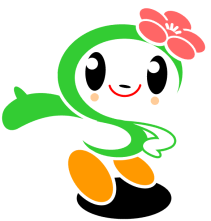 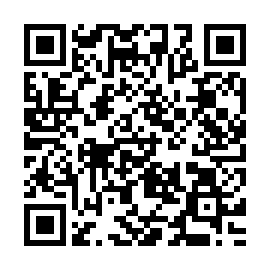 施設名住所調査年洋光台第一小学校栗木方面校（現 栗木スポーツ広場）磯子区栗木二丁目18令和元年度洋光台ひろば公園磯子区洋光台四丁目２令和３年度第１回（初心者向け）日程：10月27日（水） 場所：磯子区役所７階701会議室時間：17:00～20:00第２回（初心者向け）日程：11月４日（木）　場所：磯子区役所６階602会議室時間：14:00～17:00第３回（上級者向け）日程：11月８日（月）　場所：磯子区役所７階701会議室時間：18:00～20:00